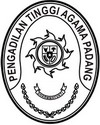 KEPUTUSAN KETUA PENGADILAN TINGGI AGAMA PADANGNOMOR : 3115/KPTA.W3-A/PL1.2.3/XI/2023TENTANGPEMBENTUKAN PANITIA TIM PENILAI BONGKARAN BARANG MILIK NEGARA PADA PENGADILAN AGAMA PAINAN KETUA PENGADILAN TINGGI AGAMA PADANG Ditetapkan di       :  P A D A N GPada Tanggal  	     :   27 Februari 2024Maret       Wakil Ketua Pengadilan Tinggi Agama Padang		                                      				    RoslianiDAFTAR LAMPIRAN SURAT KEPUTUSAN KETUA PENGADILAN TINGGI AGAMA PADANGNOMOR : 3115/KPTA.W3-A/PL1.2.3/XI/2023Tanggal  :  21 Novemer 2023TENTANGPEMBENTUKAN PANITIA TIM PENILAI BONGKARAN BARANG MILIK NEGARA PADA PENGADILAN TINGGI AGAMA PADANG					Ditetapkan di        :  P A D A N G						Pada Tanggal  	  :  21 November 2023Maret       						Wakil Ketua Pengadilan Tinggi Agama Padang														RoslianiMenimbang:Bahwa dalam rangka Pelaksanaan Penghapusan Barang Milik Negara berupa Sisa Bongkaran Hasil Renovasi pada Pengadilan Agama Painan perlu dibentuk Panitia Tim Penilai Bongkaran Barang Milik Negara;Bahwa nama-nama yang tercantum dalam lampiran Keputusan ini dipandang mampu dan memenuhi syarat ditunjuk sebagai Panitia Tim Penilai Bongkaran Barang Milik Negara pada Pengadilan Agama Painan;Mengingat:Undang-Undang Nomor 3 Tahun 2009 tentang Perubahan Kedua Atas Undang-Undang Nomor 14 Tahun 1985 tentang Mahkamah Agung;Undang-Undang Nomor 48 Tahun 2009 tentang Kekuasaan Kehakiman;Undang-Undang Nomor 50 Tahun 2009 tentang perubahan kedua atas Undang-undang Nomor 7 Tahun 1989 tentang Peradilan Agama;Peraturan Presiden Republik Indonesia Nomor 13 Tahun 2005 tentang Sekretariat Mahkamah Agung;Peraturan Pemerintah RI Nomor 27 Tahun 2014 tentang Pengelolaan Barang Milik Negara/Daerah; Peraturan Menteri Keuangan Nomor 4/PMK.06/2015 Tentang Pendelegasian Kewenangan dan Tanggung Jawab Tertentu dari Pengelola Barang  kepada Pengguna Barang;Keputusan Sekretaris Mahkamah Agung RI Nomor 31A/SEK/SK/7/2015 tentang Pendelegasian Wewenang kepada Kepala Badan Urusan Administrasi  untuk menandatangani surat dan/atau Persetujuan Atas Permohonan Penggunaan, Pemindahtanganan, Pemusnahan dan Penghapusan Barang Milik Negara;Peraturan Menteri Keuangan Republik Indonesia Nomor 181/PMK.6/2016 tentang Penatausahaan Barang Milik Negara; Peraturan Menteri Keuangan Nomor 83/PMK.06/2016 tentang Tata Cara Pelaksanaan Pemusnahan dan Penghapusan Barang Milik Negara;Peraturan Menteri Keuangan Nomor 111/PMK.06/2016 tentang Tata Cara Pemindahtanganan Barang Milik Negara;Surat Edaran Sekretaris Mahkamah Agung No 10 Tahun 2018 Tentang  Pedoman Tata Cara Pelaksanaan Penjualan, Pemusnahan dan Penghapusan Barang Milik Negara di Lingkungan Mahkamah Agung dan Badan Peradilan di Bawahnya.M E M U T U S K A NM E M U T U S K A NM E M U T U S K A NMenetapkanPERTAMA::Pembentukan Panitia Tim Penilai Bongkaran Barang Milik Negara pada Pengadilan Agama Painan sebagaimana daftar terlampir;KEDUA:Tugas Panitia Inventarisasi Penelitian Barang Milik Negara:Menginventarisir BMN yang akan diusulkan untuk dihapuskan serta mempersiapkan kelengkapan dokumen persyaratan penghapusan BMN;Meneliti dan menilai kondisi serta kegunaan barang-barang yang akan dihapuskan;Menghubungi instansi terkait yang berhubungan dengan barang-barang yang akan dihapuskan (bila ada);Membuat Berita Acara hasil Pengahapusan barang yang akan dihapuskan;KETIGA:Melaporkan hasil pelaksanaan tugas dimaksud diatas kepada Ketua Pengadilan Tinggi Agama Padang;KEEMPAT:Keputusan ini mulai berlaku pada tanggal ditetapkan dengan ketentuan bahwa apabila dikemudian hari terdapat kekeliruan dalam putusan ini akan diadakan pembetulan seperlunya;NoNama/ NIPJabatanPangkat /Gol. RuangJabatan dalam   KepanitiaanKet1.Millia Sufia, S.E.,S.H.,M.M.NIP. 198410142009042002Kepala Subbagian Keuangan dan Pelaporan Penata Tk.I/ III/dKetua2.Yova Nelindy, A.Md.NIP. 199305242019032009Pengelola Barang Milik Negara Pengatur Tk.I / II/dSekretaris3.Elsa Rusdiana, S.E. NIP. 198701252011012017Analis Pengelolaan Keuangan APBN Ahli MudaPenata / III/cAnggota4. Efri SukmaNIP. 198402152006041004Bendahara PenerimaPenata Muda / III/aAnggota5.Hutri YengkiPPNPN-Anggota